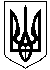 УКРАЇНАМАЛИНСЬКА МІСЬКА  РАДАЖИТОМИРСЬКОЇ ОБЛАСТІ                          Р І Ш Е Н Н я      ПРОЄКТмалинської МІСЬКОЇ ради(____ сесія восьмого скликання)Від            2023 року № Про укладання договорів оренди наневитребувані земельні частки (паї) для ведення товарного сільськогосподарського виробництва на території колишньоїЛюбовицької  сільської радиРозглянувши клопотання, керуючись ст. 10, 26  Закону України «Про місцеве самоврядування в Україні», Земельним кодексом України, законами України «Про землеустрій», «Про оренду землі», «Про Державний земельний кадастр», «Про порядок виділення в натурі (на місцевості) земельних ділянок власникам земельних часток (паїв)», «Про державну реєстрацію речових прав на нерухоме майно та їх обтяжень», постановою Кабінету Міністрів України від 25.12.2015  №1127 «Про державну реєстрацію речових прав на нерухоме майно та їх обтяжень»,  враховуючи рекомендації постійної комісії з питань земельних відносин, природокористування, планування території, будівництва, архітектури, міська радаВ И Р І Ш И Л А:1.  Укласти договори оренди на невитребуванні земельні частки (паї) для ведення товарного сільськогосподарського виробництва:1.1 ТОВ «АГРОФІРМА МАЛИНІВСЬКА» на земельні ділянки, загальною площею 61,8208 га (в кількості 47 шт.) додаток (додається) із земель реформованого КСП ім. Чкалова  колишньої Любовицької сільської ради строком на _____ років (до дня державної реєстрації права власності  земельної частки (паю)), річну плату за користування земельними ділянками встановити в розмірі 12% від нормативної грошової оцінки та зобов’язати звернутись до територіального органу державної реєстрації прав на нерухоме майно за оформленням права оренди на земельні ділянки.2. Доручити міському голові підписати зазначені в даному рішенні договори від імені Малинської міської ради після закінчення договорів оренди з попереднім орендарем.3. Контроль за виконанням даного рішення покласти на постійну комісію міської ради з питань земельних відносин, природокористування, планування території, будівництва, архітектури.Міський голова                                                                       Олександр СИТАЙЛОПавло ІВАНЕНКООлександр ПАРШАКОВ      Олександр ОСАДЧИЙДодаток  до рішенняМалинської міської ради__-ї сесії 8-го скликаннявід _______2023  № ______Секретар міської ради                                                      Василь МАЙСТРЕНКО  №Кадастровий №Площа га,Цільове використання1823484800:11:000:03980,687601,01 Для ведення товарного сільськогосподарського виробництва1823484800:11:000:03300,448601,01 Для ведення товарного сільськогосподарського виробництва1823484800:11:000:03230,449101,01 Для ведення товарного сільськогосподарського виробництва1823484800:11:000:03900,68801,01 Для ведення товарного сільськогосподарського виробництва1823484800:11:000:03210,449301,01 Для ведення товарного сільськогосподарського виробництва1823484800:06:000:02630,351301,01 Для ведення товарного сільськогосподарського виробництва1823484800:06:000:02360,481901,01 Для ведення товарного сільськогосподарського виробництва1823484800:06:000:02350,482201,01 Для ведення товарного сільськогосподарського виробництва1823484800:06:000:02320,481801,01 Для ведення товарного сільськогосподарського виробництва1823484800:06:000:02220,48201,01 Для ведення товарного сільськогосподарського виробництва1823484800:06:000:01480,481701,01 Для ведення товарного сільськогосподарського виробництва1823484800:11:000:02851,291301,01 Для ведення товарного сільськогосподарського виробництва1823484800:11:000:02831,291301,01 Для ведення товарного сільськогосподарського виробництва1823484800:08:000:02060,482301,01 Для ведення товарного сільськогосподарського виробництва1823484800:08:000:01910,48201,01 Для ведення товарного сільськогосподарського виробництва1823484800:08:000:01840,481801,01 Для ведення товарного сільськогосподарського виробництва1823484800:08:000:01630,329701,01 Для ведення товарного сільськогосподарського виробництва1823484800:06:000:01340,481901,01 Для ведення товарного сільськогосподарського виробництва1823484800:06:000:01460,481801,01 Для ведення товарного сільськогосподарського виробництва1823484800:06:000:02660,48201,01 Для ведення товарного сільськогосподарського виробництва1823484800:06:000:01380,481901,01 Для ведення товарного сільськогосподарського виробництва1823484800:06:000:01350,481901,01 Для ведення товарного сільськогосподарського виробництва1823484800:06:000:01280,481601,01 Для ведення товарного сільськогосподарського виробництва1823484800:11:000:01091,701,01 Для ведення товарного сільськогосподарського виробництва1823484800:11:000:00992,122501,01 Для ведення товарного сільськогосподарського виробництва1823484800:11:000:00781,766901,01 Для ведення товарного сільськогосподарського виробництва1823484800:11:000:00762,11701,01 Для ведення товарного сільськогосподарського виробництва1823484800:11:000:00592,868601,01 Для ведення товарного сільськогосподарського виробництва1823484800:11:000:00382,334801,01 Для ведення товарного сільськогосподарського виробництва1823484800:09:000:02862,087601,01 Для ведення товарного сільськогосподарського виробництва1823484800:09:000:02871,700101,01 Для ведення товарного сільськогосподарського виробництва1823484800:09:000:02841,868501,01 Для ведення товарного сільськогосподарського виробництва1823484800:09:000:02772,093701,01 Для ведення товарного сільськогосподарського виробництва1823484800:09:000:02532,090701,01 Для ведення товарного сільськогосподарського виробництва1823484800:09:000:02522,105901,01 Для ведення товарного сільськогосподарського виробництва1823484800:09:000:02502,092701,01 Для ведення товарного сільськогосподарського виробництва1823484800:09:000:01682,263101,01 Для ведення товарного сільськогосподарського виробництва1823484800:09:000:01651,235401,01 Для ведення товарного сільськогосподарського виробництва1823484800:09:000:01632,035201,01 Для ведення товарного сільськогосподарського виробництва1823484800:09:000:00431,494801,01 Для ведення товарного сільськогосподарського виробництва1823484800:08:000:00301,486901,01 Для ведення товарного сільськогосподарського виробництва1823484800:08:000:00231,906501,01 Для ведення товарного сільськогосподарського виробництва1823484800:08:000:00223,025301,01 Для ведення товарного сільськогосподарського виробництва1823484800:06:000:00532,588501,01 Для ведення товарного сільськогосподарського виробництва1823484800:06:000:00351,947701,01 Для ведення товарного сільськогосподарського виробництва1823484800:06:000:00222,091301,01 Для ведення товарного сільськогосподарського виробництва1823484800:06:000:00082,064101,01 Для ведення товарного сільськогосподарського виробництваВсього :61,8208